С 27 по 28 июля  2021 года председателем контрольно-счетного отдела дано заключение на постановление администрации муниципального образования сельского поселения «Большепудгинское» от  12.07.2021г. №  29 «Об утверждении отчета об исполнении бюджета муниципального образования «Большепудгинское» за 1 полугодие 2021 года.Заключение  по результатам финансово-экономической экспертизы   на постановление администрации муниципального образования сельского поселения «Большепудгинское» от 12.07.2021г. № 29 «Об исполнении  бюджета муниципального образования «Большепудгинское» за 1 полугодие 2021 года»  проведено   в соответствии Бюджетным кодексом Российской Федерации (далее - БК РФ), положениями Федерального закона от 07.02.2011г.  № 6-ФЗ «Об общих принципах организации и деятельности контрольно-счетных органов субъектов Российской Федерации и муниципальных образований» (в ред. изменений),  Федерального закона от 6 октября 2003г. № 131-ФЗ «Об общих принципах организации местного самоуправления в Российской Федерации» (в ред. изменений) (далее – Федеральный закон № 131-ФЗ),  Уставом муниципального образования «Большепудгинское», Положением «О бюджетном процессе в муниципальном образовании «Большепудгинское»», утвержденным  решением сельского Совета депутатов   от 19.02.2018г. № 12.3 (в ред. изменений),  Соглашением, заключенным между Советом депутатов муниципального образования «Большепудгинское» и Советом депутатов муниципального образования «Можгинский район»,  о передаче контрольно-счётному отделу муниципального образования «Можгинский район» полномочий контрольно-счётного органа муниципального образования «Большепудгинское» по осуществлению внешнего муниципального финансового контроля, утвержденного решением сельского Совета депутатов от 24.12.2020г. № 35.2,  Положением  о контрольно - счетном отделе, утвержденным решением  районного Совета депутатов от 24.11.2011г.  № 37.6 (в ред. изменений), п. 2.4 плана работы контрольно-счётного отдела на 2021 год, утвержденного решением районного Совета депутатов от 23.12.2020г. № 38.13, Стандарта внешнего муниципального финансового контроля «Проведение экспертно-аналитического мероприятия», утвержденного председателем контрольно-счетного отдела.Целью  экспертно - аналитического мероприятия является: реализация закрепленных за контрольно-счетным отделом полномочий, регулярное информирование сельского Совета депутатов и главы муниципального образования сельского поселения «Большепудгинское» о ходе исполнения бюджета муниципального образования «Большепудгинское».Основными задачами являются: сопоставление утвержденных показателей бюджета муниципального образования «Большепудгинское» за 1 полугодие  2021 года с годовыми назначениями ф. 0503117 по ОКУД «Отчет об исполнении бюджета» (далее - Отчет ф. 0503117), оценка фактического исполнения  бюджета сельского поселения к показателям, утвержденным решением сельского  Совета депутатов от 24.12.2020 года № 35.3 «О бюджете муниципального образования «Большепудгинское» на 2021 год и на плановый период 2022 и 2023 годов» (далее - Решение № 35.3), а также с показателями за аналогичный период прошлого года; выявление причин возможных несоответствий (нарушений) и подготовка предложений, направленных на их устранение; состояние налоговой недоимки по состоянию на 01.07.2021г.Предметом экспертно-аналитического мероприятия явились: постановление администрации муниципального образования «Большепудгинское» от 12.07.2021г. № 29 «Об утверждении отчета об исполнении  бюджета муниципального образования «Большепудгинское» за 1 полугодие 2021 года (далее - Постановление № 29), Отчет ф. 0503117,  муниципальные правовые акты, материалы и документы финансово-экономических обоснований указанного постановления в части, касающейся доходной части  и расходных обязательств муниципального образования «Большепудгинское», иные распорядительные документы.Объекты экспертно-аналитического мероприятия:  администрация сельского поселения,  Управление финансов Администрации муниципального образования «Можгинский район». Рассмотрев отчет об исполнении бюджета сельского поселения, контрольно-счетный отдел отмечает следующее:1. Бюджет муниципального образования «Большепудгинское» за 1 полугодие 2021 года исполнялся в соответствии с требованиями и нормами действующего бюджетного законодательства и  муниципальными правовыми актами.Согласно данных Отчета ф. 0503117 об исполнении бюджета сельского поселения  доходы поступили в размере 1 945,8 тыс. руб., что составляет 42,8% от плановых и 42,5% от  уточненных бюджетных назначений, в том числе  налоговые и неналоговые  доходы поступили в сумме 973,6 тыс. руб., или 40,0% от  плановых бюджетных назначений, т.е. не достигли  50% уровень исполнения от плановых бюджетных назначений. Удельный вес собственных доходов в общем объеме доходов бюджета сельского поселения составляет 50,0% к 37,6% в 2020г. Собственных доходов в отчетном периоде поступило на 3,1 тыс. руб больше аналогичного периода прошлого года. В структуре собственных доходов только по одному доходному источнику  ЕСХН процент исполнения 81,5 % превысил 50% уровень, по остальным доходным источникам процент исполнения составил от 15,6% до 48,4%. Согласно плана поступлений налоговых и неналоговых доходов на 2021 год, согласованного с Минфином УР, план по собственным доходам на 1 полугодие отчетного года согласован в сумме 838,0 тыс. руб., т.е. доходы в абсолютном выражении перевыполнены на 135,6 тыс. руб. Безвозмездные поступления  при плане –  2 109,6 тыс. руб., уточненном плане – 2 149,6 тыс. руб., исполнены в сумме  972,2 тыс. руб., или 46,1% от  плана и 45,2% от уточненного плана. Удельный вес в общем объеме доходов – 50,0 %. В отчетном периоде безвозмездных поступлений  поступило на 639,3 тыс.руб. меньше аналогичного периода 2020 года.Налоговая недоимка по налогам, сборам и иным обязательным платежам по состоянию на 01.07.2021г. в сравнении с аналогичным периодом прошлого года  увеличилась на 1,4 тыс. руб. и   составила в размере 242,7 тыс. руб.Решением № 35.3 расходы  бюджета сельского поселения   на 2021 год  при плане в сумме 4 541,6  тыс. руб.,  уточненном – 4 581,6 тыс. руб.,  фактически за 1 полугодие   исполнены  в сумме 1 701,8  тыс. руб.,  или 37,5% от плановых и 37,1% от уточненных бюджетных ассигнований. В отчетном периоде в сравнении с аналогичным периодом прошлого года расходы ниже на 434,5  тыс. руб. Расходы  бюджета в сумме 1 701,8  тыс. руб. исполнены на  37,5% от плановых и 37,1% от уточненных  бюджетных ассигнований, т.е. не превысили 50% уровень. В структуре расходов бюджета  по четырем разделам  процент исполнения расходов от  уточненных бюджетных ассигнований превышает 50 % уровень, по разделам: «Национальная экономика»- 63,6 %,  «Культура и кинематография»-100%,  «Национальная безопасность и  правоохранительная  деятельность»- 52,1%. Низкий процент исполнения по разделу  «Жилищно-коммунальное хозяйство» - 1,6% от  плановых и 1,5% от уточненных бюджетных ассигнований. В сравнении с аналогичным периодом прошлого года видно, что за 1 полугодие 2021 года,  по пяти  расходным источникам из семи наблюдается увеличение расходов;  по трем – уменьшение.Фактически  за 1 полугодие  2021г.  бюджет сельского поселения по доходам в сумме 1 945,8 тыс. руб.,  расходам в сумме 1 701,8 тыс. руб. исполнен с профицитом в сумме 244,0 тыс. руб., что соответствует Отчету ф.0503117. Сумма дебиторской задолженности бюджета сельского поселения по состоянию на 01.07.2021г. в сравнении с аналогичным периодом прошлого года увеличилась на 14 808,68 руб. и  составила в сумме 20 582,24 руб. Сумма кредиторской задолженности по состоянию на 01.07.2021г.  в сравнении с аналогичным периодом прошлого года увеличилась на  421 459,05 руб. и составила в сумме 485 732,53 руб. 2. При исполнении  бюджета сельского поселения Управление финансов руководствовалось  Приказами Минфина России от 06.06.2019г. № 85н «О Порядке формирования и применения кодов бюджетной классификации Российской Федерации, их структуре и принципах назначения» (в ред. изменений), от 29.11.2017г. № 209н «Об утверждении Порядка  применения классификации операций сектора государственного управления» (в ред. изменений).3.  Представленные в контрольно-счетный отдел документы и информация соответствуют действующему законодательству и достаточны для проведения экспертно-аналитического мероприятия. 4. Замечания финансово-экономического характера отсутствуют.Контрольно-счетным отделом   предложен ряд мероприятий  в целях обеспечения полноты учета налогоплательщиков и увеличения доходной базы бюджета  района.Представление по результатам экспертно-аналитического мероприятия не направлялось.исп.  председатель КСО     Т.А. Пантелеева     30.07.2021г.КОНТРОЛЬНО-СЧЕТНЫЙ ОТДЕЛ
МУНИЦИПАЛЬНОГО ОБРАЗОВАНИЯ «МОЖГИНСКИЙ РАЙОН»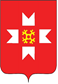 «МОЖГА  ЁРОС»МУНИЦИПАЛ  КЫЛДЫТЭЛЭН ЭСКЕРОНЪЯНО ЛЫДЪЯНЪЯ  ЁЗЭТЭЗ«МОЖГА  ЁРОС»МУНИЦИПАЛ  КЫЛДЫТЭЛЭН ЭСКЕРОНЪЯНО ЛЫДЪЯНЪЯ  ЁЗЭТЭЗ«МОЖГА  ЁРОС»МУНИЦИПАЛ  КЫЛДЫТЭЛЭН ЭСКЕРОНЪЯНО ЛЫДЪЯНЪЯ  ЁЗЭТЭЗ